Proiect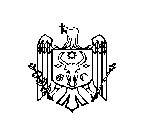 DECIZIE nr. 2/9din 05 aprilie 2024 Cu privire la instituirea Comisiei de evaluare și validare a indicatorilor de performanță ai activității instituțiilor medico-sanitare publice din raionul Ștefan Vodă În temeiul pct. 26 din Regulamentul privind salarizarea angajaților din instituțiile medico-sanitare publice încadrate în sistemul asigurării obligatorii de asistență medicală, aprobat                                      prin Hotărârea Guvernului nr. 837/2016; În conformitate cu prevederile pct. 5 din Regulamentul cu privire la evaluarea indicatorilor de performanță ai activității instituției medico-sanitare publice, aprobat prin Ordinul Ministerului Sănătății nr. 470 din 26 mai 2023; În baza prevederilor art. 43 alin. (2) și art. 46 din Legea nr. 436/2006 privind administrația publică locală, Consiliul raional Ștefan Vodă DECIDE:1. Se instituie Comisia de evaluare și validare a indicatorilor de performanță ai activității instituțiilor medico-sanitare publice din raionul Ștefan Vodă, în continuare Comisie, după cum urmează:1) Valeria Caușnean, vicepreşedinta raionului, preşedintele comisiei;2) _______________, funcționar public din cadrul aparatului președintelui raionului, responsabil de resursele umane, secretarul comisiei;Membri:3) Victoria Cucerenco, medic de familie IMSP Centrul de sănătate Ștefan Vodă;4) Vera Ciuchitu, reprezentant ONG (Asociația Obștească ART Asociația psihologilor Tighina);5) Pălărie Maria – consilieră raională, președintă Comisiei pentru protecție socială, învățământ, sănătate, cultură, turism, culte, minorități, tineret și sport.2) Se stabilește, că în caz de eliberare din funcţia deținută a membrului Comisiei, calitatea de membru al acestuia va fi executată de către persoana nou numită în funcţia respectivă, fără a fi aprobată o nouă decizie a Consiliului raional în acest scop.3. Comisia va activa în conformitate cu prevederile Regulamentului cu privire la evaluarea indicatorilor de performanță ai activității instituției medico-sanitare publice, aprobat prin                  Ordinul Ministerului Sănătății nr. 470 din 26 mai 2023;4. Controlul executării prezentei decizii se atribuie dnei Valeria Caușnean, vicepreședinta                     raionului Ștefan Vodă.5. Prezenta decizie poate fi contestată cu cerere prealabilă la autoritatea emitentă cu sediul                        or. Ștefan Vodă, str. Libertății nr. 1 sau la Judecătoria Căușeni (sediul or. Ștefan Vodă,                              str. Grigore Vieru nr. 6), în termen de 30 de zile din data publicării, potrivit prevederilor                      Codului administrativ al Republicii Moldova nr. 116/2018.6. Prezenta decizie se include în Registrul de Stat a actelor locale, se publică pe pagina web a Consiliului raional Ștefan Vodă și se aduce la cunoștință instituțiilor și persoanelor nominalizate.Preşedintele şedinţei                                                                         Contrasemnează:Secretarul Consiliului raional                                                     Ion Ţurcan REPUBLICA MOLDOVACONSILIUL RAIONAL ŞTEFAN VODĂ